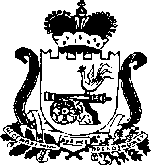 СОВЕТ ДЕПУТАТОВ КРАСНИНСКОГО ГОРОДСКОГО ПОСЕЛЕНИЯ КРАСНИНСКОГО РАЙОНА СМОЛЕНСКОЙ ОБЛАСТИРЕШЕНИЕот  31 октября  2018 года                                                                               №49Об изъятии из хозяйственноговедения муниципального унитарного предприятия «Коммунальщик» муниципального имущества в муниципальную казну муниципального образования Краснинское городское поселениеКраснинского района Смоленской областиВ соответствии с Положением о порядке управления и распоряжения муниципальной собственностью муниципального образования Краснинского городского поселения Краснинского района Смоленской области, утвержденным решением Совета депутатов Краснинского городского поселения Краснинского района Смоленской области от 30 мая 2018  года  № 24,   Уставом Краснинского городского поселения Краснинского  района Смоленской области, Совет депутатов Краснинского городского поселения Краснинского района Смоленской области           РЕШИЛ:           1. Изъять из хозяйственного ведения   муниципального унитарного предприятия «Коммунальщик»  муниципальное имущество (специализированную технику-мусоровоз)  согласно приложению.           2. Передать муниципальное имущество в муниципальную казну муниципального образования Краснинское городское поселение Краснинского района Смоленской области.           3. Бухгалтерии  отдела городского хозяйства Администрации муниципального образования «Краснинский» район Смоленской области подготовить  соответствующие правовые документы по приему  имущества.  4.  Решение вступает в силу после его подписания.Глава муниципального образования Краснинского городского поселения Краснинского района Смоленской области			        М.И. КорчевскийПеречень имущества,  передаваемого из хозяйственного ведения муниципального унитарного предприятия «Коммунальщик»в муниципальную казну муниципального образования Краснинское городское поселение Краснинского района Смоленской областиПриложение к решению Совета депутатов Краснинского городского поселения Краснинского района Смоленской области                                        от 31.10.2018 г.  №49№п/пВид объекта, маркаАдрес местонахожденияГод выпускаБалансовая стоимость, руб.Остаточная стоимость, руб.1.МусоровозКО-440-2216100.Смоленская область, Краснинский район, пгт Красный, ул.Багратиона дом 1б20151500000-00803713-90 ИТОГО:1500000-00803713-90 